Tjedni jelovnik za prehranu učenika u OŠ „IVO LOLA RIBAR“ LABINTJEDANRUČAK -CIJENA RUČKA PO DANU = 24,00 KN (3,19 EUR)DAN U TJEDNURUČAK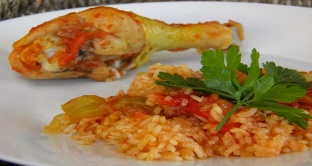 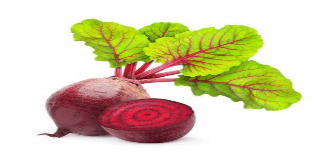 PONEDJELJAK  POHANO MESO I ĐUVEĐ,CIKLA,NAPITAK,VOĆE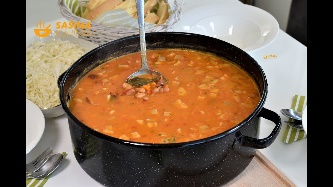 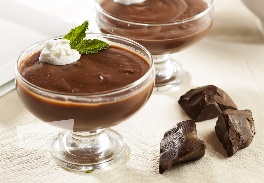 UTORAK       GRAH S KOBASICOM,KUHANI PUDING,NAPITAK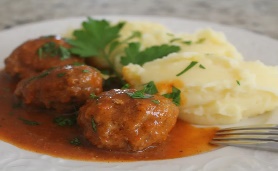 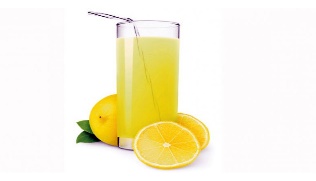 SRIJEDA  BISTRA JUHA,MESNE OKRUGLICE U UMAKU OD SALSE I PIRE, LIMUNADA,KEKSI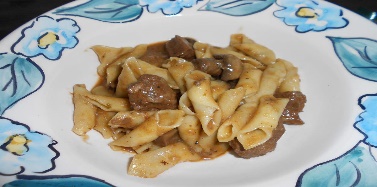 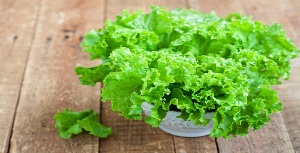 ČETVRTAK                          FUŽI S GULAŠOM,ZELENA SALATA,DUKATINO - VOĆNI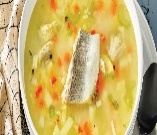 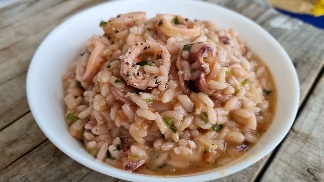 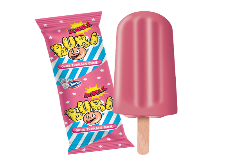 PETAKRIBLJA JUHA , RIŽOT S LIGNJAMA,SLADOLED